The passage is about a girl introducing herself and each member of her family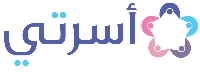 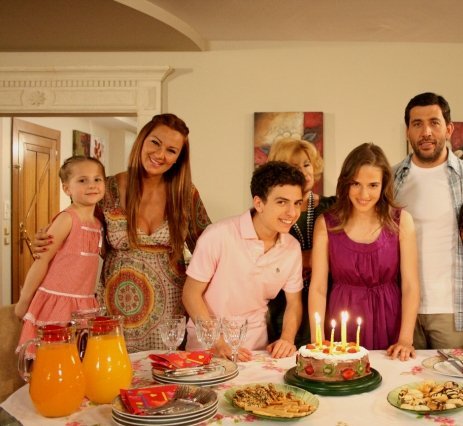 أنا اسمي رنا . أنا من مصر. أعيش فى القاهرة . عمري خمسة عشر عاماً. أنا طالبة فى الصف الأول الثانوي. أذهب الي مدرسة السلام الثانوية. هذه أسرتي. هذا أبي و هذه أمي و هذا أخي محمد و هذه أختى بسمة . أبي يعمل طباخ  و أمي تعمل ممرضة. أخي محمد يعمل دكتور و هو عمره اربعة و عشرون عاما.  أختى سمية عمرها تسعة عشر عاما و هي تدرس فى جامعة القاهرة. أختي طالبة.أحب أبي و أمي و أخوتي. و هم يحبوني كثيراً.1- ما أسم المتحدث؟................................................................................................................................................2- ما عمرها؟................................................................................................................................................3- ما أسم المدرسة؟................................................................................................................................................5- كم عدد أفراد هذه الأسرة؟................................................................................................................................................6- ماذا يعمل الأب؟................................................................................................................................................7- ماذا تعمل الأم؟................................................................................................................................................8- هل عندها اخوان؟................................................................................................................................................9- كم عمره؟................................................................................................................................................10- ماذا يعمل؟................................................................................................................................................11- هل عندها أخوات؟................................................................................................................................................12- كم عمرها؟................................................................................................................................................